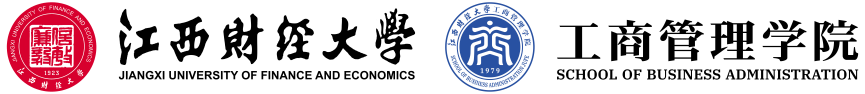 政府采购项目需求方案(工程类）项目名称：                           申购单位：                 （公章）  编制时间：                           联 系 人：        联系电话：         江西财经大学印制编制说明一、本采购需求方案是依据《政府采购需求管理办法》（财库【2021】22号）及《江西财经大学招标采购管理办法》（2021年修订）等文件要求进行编制的。二、采购需求由申购单位负责编制。采购需求应满足质量、安全、节能、环保、低碳等要求，在价格测算时，可在采购预算额度内合理设定最高限价，但不得设定最低限价。三、采购需求方案必须在采购公告发布前60天提供。    四、适用《政府采购法》工程，采购预算达到100万及以上项目需编制可行性研究报告。五、斜体字部分是提示内容，应删除并请按实际内容填写。一、项目基本信息二、项目建设可研报告三、采购需求方案主要内容   （一）工程量清单  说明：1、若工程量清单一页填写不够的，以附件形式提供（附件1）。          2、提供招标控制价文件（附件2）    （二）技术要求包括响应报价编制、施工质量、结算原则等。（三）采购商务要求    包括工期和工程地点，付款条件（进度和方式），项目验收，售后服务，保险等。四、编制及申购单位意见项目名称申购单位建设地点工程类别装饰装修工程    维修工程     安装工程装饰装修工程    维修工程     安装工程装饰装修工程    维修工程     安装工程经费来源基建经费  大型维修改造经费  地方政府债券绿化经费  专项经费（ 请填写具体经费名称 ）基建经费  大型维修改造经费  地方政府债券绿化经费  专项经费（ 请填写具体经费名称 ）基建经费  大型维修改造经费  地方政府债券绿化经费  专项经费（ 请填写具体经费名称 ）是否具备场地条件□是      □否□是      □否□是      □否采购预算       万元最高限价      万元招标范围编制方式□自行组织编制负责人：       联系电话：         邮箱：参与编制人员：委托第三方机构开展机构名称：联系人：       联系电话：         邮箱：□自行组织编制负责人：       联系电话：         邮箱：参与编制人员：委托第三方机构开展机构名称：联系人：       联系电话：         邮箱：□自行组织编制负责人：       联系电话：         邮箱：参与编制人员：委托第三方机构开展机构名称：联系人：       联系电话：         邮箱：1、拟建重大项目概况（包括建设时间、使用年限、基本现状、建设内容等）2、拟建重大项目必要性（包括建设目的、建设必要性）3、拟建重大项目社会效益序号项目编码项目名称项目特征描述计量单位工程量123…条款名称技术要求响应报价编制1、编制依据：
2、编制要求：（1）供应商应按有关规定在响应报价中计取安全生产、文明施工措施费、规费和税金。安全文明施工费、规费、税金及采购人给定的暂列金额和暂估价为不可竞争费用，不能优惠让利，否则视为无效响应；（2）响应报价中的可竞争费用的有关项目不得出现零或负报价；（3）如果供应商报价中有通过不平衡报价方式获取超额利润的项目，在工程量调整时，采购人都有权对其不合理综合单价进行调整；（4）响应文件须完全响应采购文件工程量清单中的项目编码、项目名称、项目特征、计量单位、数量，否则视为无效响应。（5）采购文件技术要求中工程量清单若与图纸计算不一致的，以工程量清单为准。（6）其它：______________________________________结算原则1、______________________________________________;2、______________________________________________。施工质量材料进场要求：2、施工工艺要求：建筑材料建筑材料参考品牌：若有详见附件3有    无  其它1、______________________________________________;2、______________________________________________。序号条款名称需求说明1工期合同签订后    日历天内完成并交付使用。供应商应保证在要求时间内完成工程施工工作,符合国家标准、行业规范和合同等相关文件的要求。2工程地点根据项目情况据实填写3付款条件（进度和方式）付款采用以下第 （1）或（2）、（3）种方式：（1）工程款支付（分进度款支付办法和尾款返还办法）：采购人按每月审定完成工程量的 XX %支付进度款，工程竣工验收合格后累计付款不超过合同价总价的 XX %，待工程最终审计结算完成后 XX 天内付至结算总价的100%。（2）采购人不预付进度款，待项目竣工验收合格并办理工程结算后，支付100%工程款。（3）苗木栽植等绿化付款：苗木进场并栽植完成预验收后支付50%工程款；养护期满后进行正式验收，达到合同规定的成活率等要求，视为验收合格，支付50%余款；若验收不合格，必须整改合格后方可支付余款。4质量要求符合国家标准、行业规范和合同等相关文件的要求。5项目验收（1）验收时间：（2）验收标准：6售后服务（1）免费质量保证期：（2）售后服务标准：7履约保证金    签订合同时，中标（成交）供应商向采购人指定账户缴纳合同金额10%履约保证金，待项目完成验收合格后，履约保证金70%无息退回，另30%转为质量保证金，待质保期满后无质量和售后服务问题一次性无息付清。8违约责任根据项目情况据实填写9保险根据项目情况据实填写10其它根据项目情况据实填写受托编制单位意见单位（公章）：             负责人签字：                                年   月   日申购单位意见单位（公章）：             负责人签字：                              年   月  日